«Балқаш қаласы жалпы білім беретін № 9 мектебі» КММ«Емтиханға 1-ай қалғанда» тренингАқпаратСәуір айында мектеп психологы Садуакасова Ф.Ж 11-сынып оқушыларымен «Емтиханға 1-ай қалғанда» атты тренингін жүргізді. ҰБТ тапсыру кезінде өзін қалай ұстау ережесімен, жігерлендіру жаттығуларымен оқушыларды таныстырып өтті. Тренинг барысында «Құлаққа массаж», «10 сөз», «Алғашқы көмек», «Жағдайлар» атты рефлекция жасалды. Алдағы ҰБТ-ға сәттілік тілеп, жақсы көңіл күймен  аяқтады.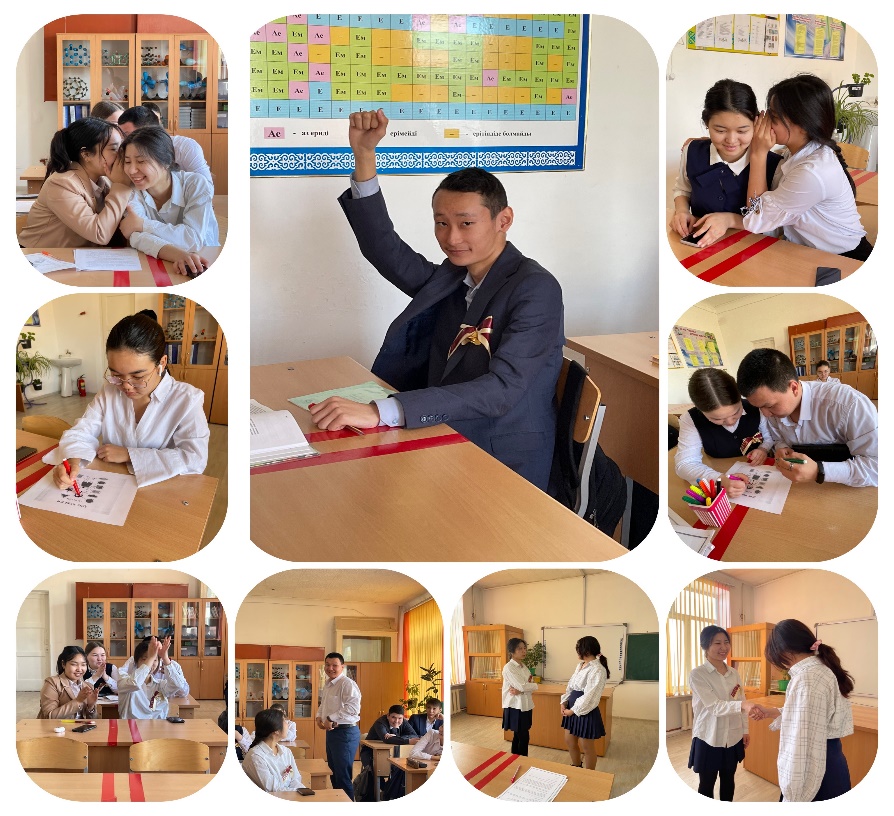 Мектеп психологы: Садуакасова Ф.Ж